THEME 1 • WEEK 1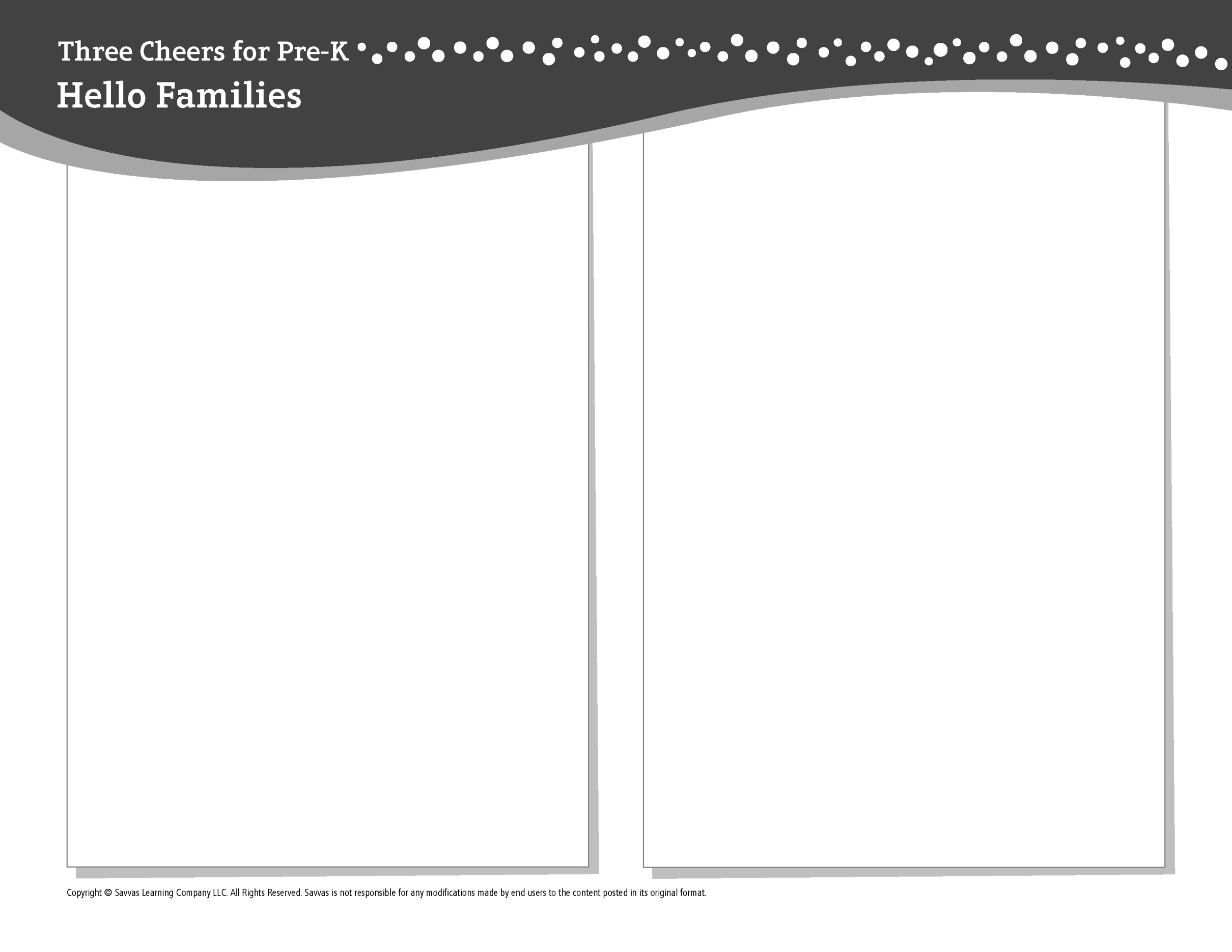 This week, I am learning about…What my school is likeSocial and Emotional Learning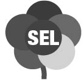 I can follow rules and routines!Alphabet KnowledgeIntroduce the alphabetFine ArtsUsing art supplies and toolsScienceLooking at objects and telling about themMathCounting to 5LiteracyWe read these books: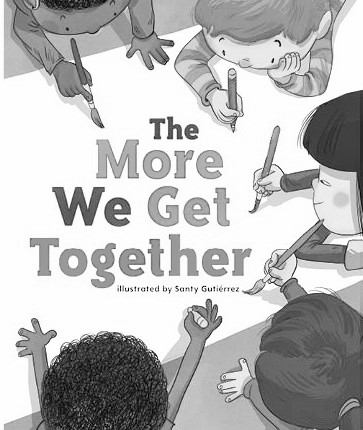 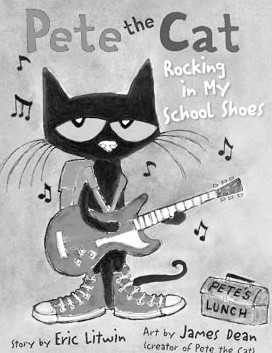 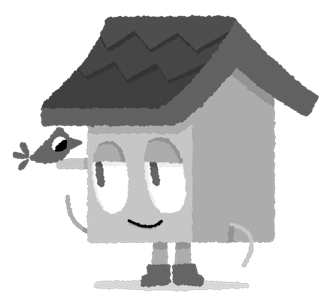 The More We Get Together (Savvas Learning Company)Pete the Cat (HarperCollins)This week, try this!DO•	Count fingers on one hand and then the other. Count the toes on each foot.ASK•	Point to an item. Ask: What color is this? How does it feel? What else can we tell about this?•	What rules do we have at home? What routines do we follow?READ•	Explore Unite for Literacy: Look! Then ask: What do you see when you look closely at the dandelion on the book’s cover?•	Look for books about preschool, such as Ming Goes to School (Sky Pony) by Deirdre Sullivan.PLAY•	Write down the names of family members and friends and find the A’s in their names.•	Access games on SavvasRealize.com.CONNECT•	Go to SavvasRealize.com to find activities that work for your family.•	Comments or questions? Please contact me: